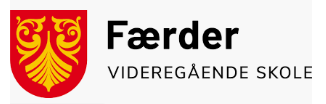 INFORMASJONSMØTE FOR FORESATTEONSDAG 15.JANUARKL 18.00Kontaktperson: 
Knut Bjørn Strømmenknut.bjorn.strommen@vtfk.no415 74 412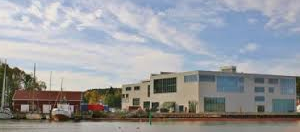 